Publicado en Madrid el 01/04/2020 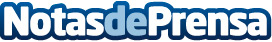 Los menores dedicaron cinco veces más tiempo a las apps educativas que a las redes sociales, según QustodioA nivel global, el uso de aplicaciones educativas ha crecido un 105% en el último mes a medida que el coronavirus se extendía, superando las cifras de los videojuegos (30%), redes sociales (20%) y entretenimiento (8%)Datos de contacto:Redacción91 411 58 68Nota de prensa publicada en: https://www.notasdeprensa.es/los-menores-dedicaron-cinco-veces-mas-tiempo-a Categorias: Educación Ciberseguridad Ocio para niños Gaming http://www.notasdeprensa.es